GUIDE TO THE THIRD PARTIAL ENGLISH EXAMINATIONENGLISH 1COMPLETE THE SENTENCES WITH THE WORDS IN THE BOX. (6 points)1. Let’s buy two ____bottles___________ of water.2. Would you like a _____slice__________ of cake with your tea?3. I’m tired. I need a _____cup__________ of coffee.4. He eats six _____bars__________ of chocolate every day.5. There’s only a ____piece___________ of chicken for dinner. Let’s order a pizza.6. Can I have a ____can___________ of lemonade, please?COMPLETE THE SENTENCES WITH a, an, some, OR any. (8 points)1. Would you like ___an_______ apple or ___some_______ grapes?2. I want __some________ bread and ___some______ cheese.3. I’d like ___a_______ chicken sandwich.4. Is there ___any_______ yoghurt in the fridge?5. Would you like ___some_______ ketchup?6. I don’t eat ___any_______ meat.COMPLETE THE BLANKS WITH How much, How many, much OR many. (5 points)1. _How much______________ bread do you eat with your meals?2. A: __How many_____________ peppers are there in the fridge?     B: There aren’t ___many____________ left.3. There isn’t ___much____________ milk left.4. ___How many____________ slices of bread do you have with your lunch?CIRCLE THE CORRECT WORDS. (4 points)1. Are there many / a lot carrots in the fridge?2. There isn’t much / many salt in the soup.3. Of course you can make a cherry pie. There are lot of / lots of cherries in that basket. 4. We don’t have much / a lot of lemons, so can you go     to the supermarket?COMPLETE THE DIALOGUES WITH THE PHRASES a-d. (8 points)a. Is that all?b. Get me a glass of water, please.c. Can I take your order?d. Would you like some lemonade?Waiter:	(1) __c___Man:	Yes, I’d like some pasta and a green salad, please.Waiter:	(2) __a___Man:	I’d also like a lemonade.…………………………………………………………………………...............Boy:	Is there any milk?Girl:	No, there isn’t. (3) __d___Boy:	I don’t like it. (4) __b___MATCH. (7 points)1. I love chicken. __d___ 		2. Have some peas. __f___3. Let’s get a cheeseburger. __a___4. What do you usually have for breakfast?  __g___5. How much milk do you drink a day? __b___6. What do you want with your meal? __e___7. Does she like spicy food? __c___a. No thanks. I don’t eat junk food.b. Three glasses.c. No, she doesn’t.d. Me too. It’s my favourite food.e. A salad, please.f. Ew! I hate them.g. Some cereal with milk.COMPLETE THE SENTENCES WITH THE WORDS IN THE BOX. (6 points)1. The __noise_____________ out in the street was terrible.2. Her new scarf is __incredible_____________! Look at its beautiful colors.3. Our school __offers_____________ books to all students.4. It’s not __necessary_____________ to cook tonight. We can go to a restaurant.5. I can’t get the equipment for the scuba diving lessons. I haven’t got enough  __money_____________.6. My parents usually __rent_____________ a car when they go on holiday.COMPLETE THE DIALOGUES WITH THE PRESENT PROGRESSIVE OF THE VERBS IN THE BOX. (7 points)1. A: What’s the weather like today?    B: It’s cold and it __is snowing_____________.2. A: Kelly, you __are wearing_____________ nice clothes today.    B: Thanks a lot.3. A: Hey, where are your cousins?    B: They __aren’t coming_____________ to the movies with us.    A: Why not?    B: They __are having_____________ dinner with their parents. It’s their dad’s birthday today. 4. A: Why __are________ you __making___________ a card?    B: It’s my sister’s birthday today.5. A: __Is________ John __painting________ the house at the weekend?    B: Yes. And I __am helping_____________ him. USE THE PROMPTS AND THE PRESENT SIMPLE OR THE PRESENT PROGRESSIVE TO MAKE SENTENCES. (10 points)1. they / watch / TV / every afternoon / ?____Do they watch TV every afternoon?____________________________________________________2. Kevin / make / lunch / right now / .____Kevin is making lunch right now.______________________________________________________3. I / help / Ross / the / decorate / house / tomorrow / .____I am helping Ross decorate the house tomorrow._________________________________________4. Brad / not do / his homework / on Friday afternoons /.____Brad doesn’t do his homework on Friday afternoons._____________________________________5. Kelly / have a shower / now / .____Kelly is having a shower now._________________________________________________________MATCH. (7 points)1. What’s the weather like today? __c__2. Mark’s birthday is in the summer. __g__ 3. Are you making a cake now? __b__4. Let’s go skydiving. __f__5. What is Jane doing right now? __e__6. It’s my birthday today. __a__7. My head hurts. __d__a. Really? Happy Birthday!b. No. I’m preparing snacks.c. It’s cold and windy.d. Get well soon!e. She’s surfing the Net.f. No. It’s dangerous.g. No, it isn’t.COMPLETE THE DIALOGUE WITH THE PHRASES a-e. (10 points)a. Amazing!b. I’m fine.c. Happy Birthday!d. What are you doing right now?e. What about you?A: Hey Carl! How are you?B: (1) __b____A: It’s your birthday today, right? (2) __c____B: Thanks a lot.A: (3) __d____B: I’m preparing some snacks for my party tonight.A: A party? (4) __a____B: (5) __e____ What are you doing?A: I’m out shopping.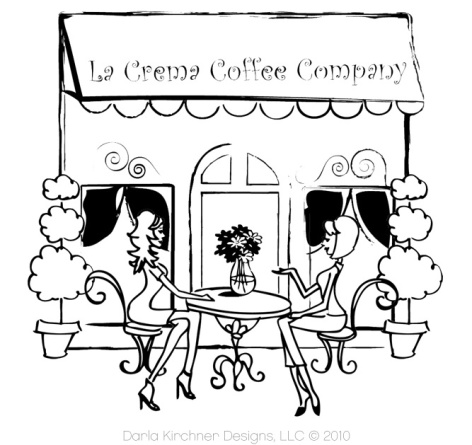 TOTAL SCORE: 78